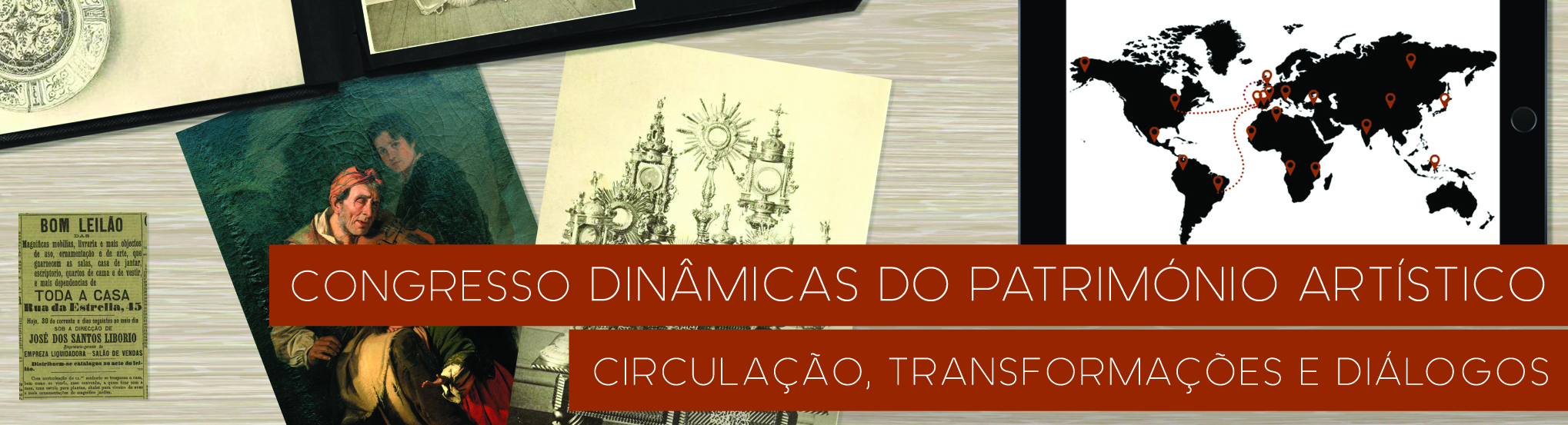 Ficha de InscriçãoParticipanteFicha de InscriçãoParticipantenome (*)e-MAIL (*)Receber NEWSLETTER? (s/n)(*) preenchimento obrigatório 
Preço (marque com x)
(*) preenchimento obrigatório 
Preço (marque com x)
Público GERAL30 EUROSConferencistas E ESTUDANTES (*) 20 EUROS (*) obrigatório envio de comprovativo Pagamento 
 (*) obrigatório envio de comprovativo Pagamento 
 (*) obrigatório envio de comprovativo Pagamento 
 (*) obrigatório envio de comprovativo Pagamento 
 (*) obrigatório envio de comprovativo Pagamento 
Transferência bancáriaTransferência bancáriaDe Portugal | NIB: 0035 0824 0001 1450130 14 | NIF: 502657456
Do Estrangeiro | IBAN: PT50 0035 0824 0001 1450130 14 | SWIFT code: CGDIPTPLFaculdade de Letras da Universidade de Lisboa | Banco: Caixa Geral de Depósitos | Agência: Universidade de Lisboa | Endereço: Alameda da Universidade 1649-004 Lisboa
Para assegurar a rastreabilidade dos pagamentos solicita-se a menção do nome do congresso e do participante: PatrArt_NomeApelido. Enviar a prova de pagamento juntamente com a inscrição.De Portugal | NIB: 0035 0824 0001 1450130 14 | NIF: 502657456
Do Estrangeiro | IBAN: PT50 0035 0824 0001 1450130 14 | SWIFT code: CGDIPTPLFaculdade de Letras da Universidade de Lisboa | Banco: Caixa Geral de Depósitos | Agência: Universidade de Lisboa | Endereço: Alameda da Universidade 1649-004 Lisboa
Para assegurar a rastreabilidade dos pagamentos solicita-se a menção do nome do congresso e do participante: PatrArt_NomeApelido. Enviar a prova de pagamento juntamente com a inscrição.De Portugal | NIB: 0035 0824 0001 1450130 14 | NIF: 502657456
Do Estrangeiro | IBAN: PT50 0035 0824 0001 1450130 14 | SWIFT code: CGDIPTPLFaculdade de Letras da Universidade de Lisboa | Banco: Caixa Geral de Depósitos | Agência: Universidade de Lisboa | Endereço: Alameda da Universidade 1649-004 Lisboa
Para assegurar a rastreabilidade dos pagamentos solicita-se a menção do nome do congresso e do participante: PatrArt_NomeApelido. Enviar a prova de pagamento juntamente com a inscrição.De Portugal | NIB: 0035 0824 0001 1450130 14 | NIF: 502657456
Do Estrangeiro | IBAN: PT50 0035 0824 0001 1450130 14 | SWIFT code: CGDIPTPLFaculdade de Letras da Universidade de Lisboa | Banco: Caixa Geral de Depósitos | Agência: Universidade de Lisboa | Endereço: Alameda da Universidade 1649-004 Lisboa
Para assegurar a rastreabilidade dos pagamentos solicita-se a menção do nome do congresso e do participante: PatrArt_NomeApelido. Enviar a prova de pagamento juntamente com a inscrição.De Portugal | NIB: 0035 0824 0001 1450130 14 | NIF: 502657456
Do Estrangeiro | IBAN: PT50 0035 0824 0001 1450130 14 | SWIFT code: CGDIPTPLFaculdade de Letras da Universidade de Lisboa | Banco: Caixa Geral de Depósitos | Agência: Universidade de Lisboa | Endereço: Alameda da Universidade 1649-004 Lisboa
Para assegurar a rastreabilidade dos pagamentos solicita-se a menção do nome do congresso e do participante: PatrArt_NomeApelido. Enviar a prova de pagamento juntamente com a inscrição.ReciboReciboReciboRecibonome MoradaNIF